О внесении изменений и дополнений в Порядок подготовки к ведению и ведения гражданской обороны в сельском поселении Сафаровский сельсовет муниципального района Чишминский район  Республики Башкортостан, утвержденного постановлением Главы сельского поселения Сафаровский сельсовет муниципального района Чишминский район Республики Башкортостан                                                       от 07 ноября 2013 года № 69В соответствии с постановлением Правительства Российской Федерации от 26 ноября 2007 года № 804 «Об утверждении Положения о гражданской обороне в Российской Федерации», приказом МЧС России от 14.11.2008 № 687 «Об утверждении Положения об организации и ведении гражданской обороны в муниципальных образованиях и организациях», Федеральным законом от 12.02.1998 г. № 28-ФЗ «О гражданской обороне»,ПОСТАНОВЛЯЕТ:
 	1. В Порядок подготовки к ведению и ведения гражданской обороны в сельском  поселении Сафаровский сельсовет муниципального района Чишминский район Республики Башкортостан, утвержденного постановлением главы сельского поселения Сафаровский сельсовет муниципального района Чишминский район Республики Башкортостан от 07 ноября 2013 года № 69» (далее – Порядок) внести следующие изменения и дополнения: 1.1 Пункт 2.1 Порядка читать в следующей редакции:«Органы местного самоуправления самостоятельно в пределах границ муниципального образования:проводят мероприятия по гражданской обороне, разрабатывают и реализовывают планы гражданской обороны и защиты населения;проводят подготовку населения в области гражданской обороны;создают и поддерживают в состоянии постоянной готовности к использованию муниципальные системы оповещения населения об опасностях, возникающих при военных конфликтах или вследствие этих конфликтов, а также при чрезвычайных ситуациях природного и техногенного характера, защитные сооружения и другие объекты гражданской обороны;проводят мероприятия по подготовке к эвакуации населения, материальных и культурных ценностей в безопасные районы;проводят первоочередные мероприятия по поддержанию устойчивого функционирования организаций в военное время;создают и содержат в целях гражданской обороны запасы продовольствия, медицинских средств индивидуальной защиты и иных средств;обеспечивают своевременное оповещение населения, в том числе экстренное оповещение населения, об опасностях, возникающих при военных конфликтах или вследствие этих конфликтов, а также при чрезвычайных ситуациях природного и техногенного характера;в пределах своих полномочий создают и поддерживают в состоянии готовности силы и средства гражданской обороны, необходимые для решения вопросов местного значения;определяют перечень организаций, обеспечивающих выполнение мероприятий местного уровня по гражданской обороне».1.2 Подпункт 1 пункта 2.2 Порядка исключить.1.3 В главу 2 Порядка добавить пункт 2.2.1 и изложить в следующей редакции: «Должностные лица местного самоуправления, возглавляющие местные администрации (исполнительно-распорядительные органы муниципальных образований), и руководители организаций несут персональную ответственность за организацию и проведение мероприятий по гражданской обороне и защите населения».2. Обнародовать настоящее постановление на официальном сайте  Администрации сельского поселения Сафаровский сельсовет муниципального района Чишминский район Республики Башкортостан в сети «Интернет» http://safarovo.ru 3. Контроль исполнения настоящего постановления оставляю за собой.Глава сельского поселенияСафаровский сельсовет                                          И.У.БайбуринБашќортостан РеспубликаһыШишмӘ районыМУНИЦИПАЛЬ РАЙОНЫНЫӉсӘфӘр ауыл СОВЕТЫауылБИЛӘМӘҺЕхакимиӘте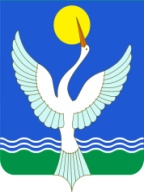 АДМИНИСТРАЦИЯСЕЛЬСКОГО ПОСЕЛЕНИЯсафаровский сельсоветмуниципального РАЙОНАЧишминскИЙ раЙон РеспубликИ БашкортостанҠАРАР«07» февраль  2020 й.№ 02/1ПОСТАНОВЛЕНИЕ«07» февраля 2020 г.